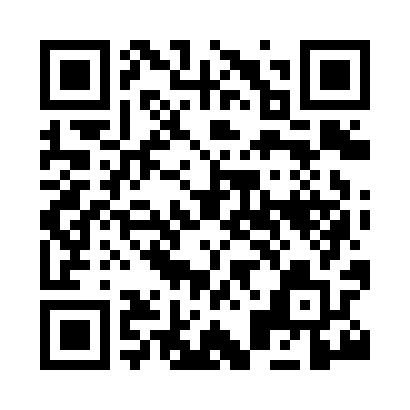 Prayer times for Walkerith, Lincolnshire, UKMon 1 Jul 2024 - Wed 31 Jul 2024High Latitude Method: Angle Based RulePrayer Calculation Method: Islamic Society of North AmericaAsar Calculation Method: HanafiPrayer times provided by https://www.salahtimes.comDateDayFajrSunriseDhuhrAsrMaghribIsha1Mon2:534:401:076:489:3511:212Tue2:544:401:076:489:3411:213Wed2:544:411:086:489:3411:204Thu2:554:421:086:479:3311:205Fri2:554:431:086:479:3211:206Sat2:564:441:086:479:3211:207Sun2:564:451:086:479:3111:208Mon2:574:461:086:469:3011:199Tue2:584:471:096:469:2911:1910Wed2:584:481:096:469:2911:1911Thu2:594:491:096:459:2811:1812Fri3:004:511:096:459:2711:1813Sat3:004:521:096:449:2611:1714Sun3:014:531:096:449:2511:1715Mon3:024:541:096:439:2411:1616Tue3:024:561:096:439:2211:1617Wed3:034:571:096:429:2111:1518Thu3:044:581:106:419:2011:1519Fri3:055:001:106:419:1911:1420Sat3:055:011:106:409:1711:1321Sun3:065:031:106:399:1611:1322Mon3:075:041:106:389:1411:1223Tue3:085:061:106:389:1311:1124Wed3:085:071:106:379:1211:1025Thu3:095:091:106:369:1011:1026Fri3:105:101:106:359:0811:0927Sat3:115:121:106:349:0711:0828Sun3:115:131:106:339:0511:0729Mon3:125:151:106:329:0311:0630Tue3:135:171:106:319:0211:0531Wed3:145:181:106:309:0011:05